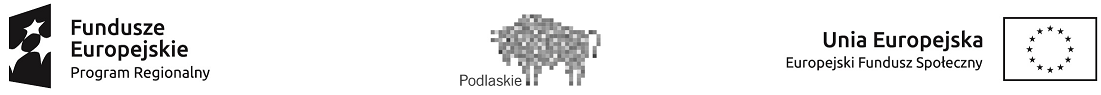 Bielsk Podlaski dnia 07.09.2021r.Zawiadomienie o wyborze najkorzystniejszejoferty z zapytania ofertowego pozaustawowegoPowiatowe Centrum Pomocy Rodzinie w Bielsku Podlaskim uprzejmie informuje, iż                     w odpowiedzi na zapytanie ofertowe na:przeprowadzenie mediacji rodzinnych dla Uczestników projektu "Rodzina - bezpieczny dom" współfinansowanego ze środków Europejskiego Funduszu Społecznego w ramach Regionalnego Programu Operacyjnego Województwa Podlaskiego na lata 2014-2020 w ramach Działania 7.2, Poddziałania 7.2.1 Rozwój usług społecznych i zdrowotnych na rzecz osób zagrożonych wykluczeniem społecznym,wpłynęły 2 oferty nie podlegające odrzuceniu.Paweł Janus; łączna cena przedmiotu zamówienia netto 18.292,50 zł (22.500,00 zł brutto);Bożena Oleszko; łączna cena przedmiotu zamówienia 15.000,00 zł netto/brutto.Najkorzystniejszą ofertę spełniającą warunki określone w zapytaniu ofertowym przedstawiła Bożena Oleszko, która w oparciu o przyjęte kryterium oceny oferty przedstawiła najkorzystniejszą ofertę cenową tj. cena jednostkowa  netto/brutto 100,00 zł, łączna cena przedmiotu zamówienia 15.000,00 zł netto/brutto.Dziękuję za udział w postępowaniu.